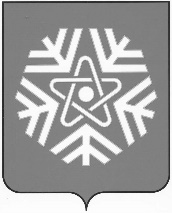 администрация  снежинского  городского  округаПОСТАНОВЛЕНИЕ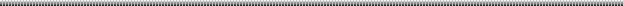         ПРОЕКТО выявлении правообладателяранее учтенного объектанедвижимостиВ соответствии со статьей 69.1 Федерального закона от 13.07.2015 № 218-ФЗ «О государственной регистрации недвижимости», на основании договора № 6993 о безвозмездной передаче квартир в собственность граждан от 04.03.1996, руководствуясь статьями 34, 39 Устава муниципального образования «Город Снежинск»,ПОСТАНОВЛЯЮ:В отношении жилого помещения с кадастровым номером 74:40:0101001:815, площадью 31,7 кв. м, местоположение: Челябинская обл., г. Снежинск, улица Дзержинского, дом 6, квартира 45, в качестве его правообладателя, владеющего данным жилым помещением недвижимости на праве собственности, выявлен:Туев Алексей Валентинович,        года рождения, СНИЛС                     , паспорт гражданина Российской Федерации серия     №         , выдан                    , адрес регистрации по месту пребывания:                                            .Право собственности Туева Алексея Валентиновича на указанный в пункте 1 настоящего постановления объект недвижимости подтверждается договором № 6993 о безвозмездной передаче квартир в собственность граждан от 04.03.1996, зарегистрированным в БТИ 14.03.1996 (прилагается). Отделу жилья и социальных программ администрации города Снежинска направить в орган регистрации прав настоящее постановление, заявление о внесении в Единый государственный реестр недвижимости сведений о правообладателе ранее учтенного объекта недвижимости и иные документы, необходимые для внесения изменений в сведения Единого государственного реестра недвижимости.4. Контроль за выполнением настоящего постановления возложить на заместителя главы городского округа Д.А. Шарыгина.Глава Снежинского городского округа 				                                 А.С. Пульников   от№